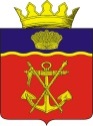 АДМИНИСТРАЦИЯКАЛАЧЁВСКОГО  МУНИЦИПАЛЬНОГО РАЙОНАВОЛГОГРАДСКОЙ  ОБЛАСТИПОСТАНОВЛЕНИЕот  29.03.2022 года                              №257О внесении изменений в постановление администрации Калачевского муниципального района Волгоградской области от 28.04.2017 №386 «О Порядке формирования и ведения реестра муниципальных услуг (функций) Калачевского муниципального района Волгоградской области»       В соответствии с Федеральным законом от 27.07.2010 №210-ФЗ «Об организации предоставления государственных и муниципальных услуг», в соответствии с постановлением Правительства Волгоградской области от 26.02.2013 №77-п «О порядке формирования и ведения государственной информационной системы "Региональный реестр государственных и муниципальных услуг (функций) Волгоградской области», Уставом Калачевского муниципального района Волгоградской области, администрация Калачевского муниципального района Волгоградской области                постановляет:В Постановление администрации Калачевского муниципального района Волгоградской области от 28.04.2017 №386 «О Порядке формирования и ведения реестра муниципальных услуг (функций) Калачевского муниципального района Волгоградской области» (далее - Постановление) внести следующие изменения:пункт 2 Постановления изложить в новой редакции «2. Определить отдел экономического, инвестиционного и инфраструктурного развития администрации Калачевского муниципального района органом, уполномоченным на ведение Реестра и направление сведений о муниципальных услугах для их размещения в государственной информационной системе «Региональный реестр государственных и муниципальных услуг (функций) Волгоградской области»»;приложение 2 к Порядку формирования и ведения реестра муниципальных услуг (функций) Калачевского муниципального района Волгоградской области, утвержденному Постановлением – исключить;абз.3  п.1.6 Порядка формирования и ведения реестра муниципальных услуг (функций) Калачевского муниципального района Волгоградской области – исключить.2.	Настоящее постановление подлежит официальному опубликованию.3.     Контроль исполнения настоящего постановления возложить на первого заместителя главы Калачевского муниципального района Н.П. Земскову.Глава Калачевского муниципального района                                                                С.А.Тюрин